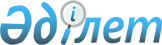 Об утверждении Правил управления бесхозяйными отходами, признанными решением суда поступившими в коммунальную собственность по Мангистаускому району
					
			Утративший силу
			
			
		
					Решение Мангистауского районного маслихата Мангистауской области от 15 мая 2019 года № 27/314. Зарегистрировано Департаментом юстиции Мангистауской области 22 мая 2019 года № 3894. Утратило силу решением Мангистауского районного маслихата Мангистауской области от 13 декабря 2021 года № 9/73
      Сноска. Утратило силу решением Мангистауского районного маслихата Мангистауской области от 13.12.2021 № 9/73 (вводится в действие по истечении десяти календарных дней после дня его первого официального опубликования).
      В соответствии с подпунктом 3) статьи 19-1 Экологического кодекса Республики Казахстан от 9 января 2007 года, Мангистауский районный маслихат РЕШИЛ:
      1. Утвердить прилагаемые Правила управления бесхозяйными отходами, признанными решением суда поступившими в коммунальную собственность по Мангистаускому району.
      2. Признать утратившими силу некоторые решения Мангистауского районного маслихата согласно приложению к настоящему решению.
      3. Государственному учреждению "Аппарат Мангистауского районного маслихата" (руководитель аппарата Калиев Е.) обеспечить государственную регистрацию настоящего решения в Департаменте юстиции Мангистауской области, его официальное опубликование в Эталонном контрольном банке нормативных правовых актов Республики Казахстан и средствах массовой информации.
      4. Настоящее решение вступает в силу со дня государственной регистрации в органах юстиции и вводится в действие по истечении десяти календарных дней после дня его первого официального опубликования. Правила управления бесхозяйными отходами, признанными решением суда поступившими в коммунальную собственность  по Мангистаускому району 1. Общие положения
      1. Настоящие Правила управления бесхозяйными отходами, признанными решением суда поступившими в коммунальную собственность по Мангистаускому району (далее – Правила), разработаны в соответствии с подпунктом 5) статьи 20-1 Экологического кодекса Республики Казахстан от 9 января 2007 года и определяют порядок управления бесхозяйными отходами, признанными решением суда поступившими в коммунальную собственность (далее – отходы).
      2. Передача отходов в коммунальную собственность осуществляется на основании судебного решения. 
      3. Управление бесхозяйными отходами осуществляется акиматом Мангистауского района (далее – акимат).
      4. Для целей управления отходами акиматом создается комиссия из представителей заинтересованных структурных подразделений (далее - Комиссия). 
      Органом по организации работ по управлению отходами является государственное учреждение "Мангистауский районный отдел жилищно-коммунального хозяйства, пассажирского транспорта и автомобильных дорог", уполномоченное на осуществление функций в сфере коммунального хозяйства.
      5. Управление бесхозяйными отходами – это деятельность по оценке, учету, дальнейшему использованию, реализации, утилизации и удалению отходов.  2. Порядок управления бесхозяйными отходами, признанными  решением суда поступившими в коммунальную собственность
      6. Учет, хранение, оценка, дальнейшее использование отходов осуществляется в соответствии с Правилами учета, хранения, оценки и  дальнейшего использования имущества, обращенного (поступившего) в собственность государства по отдельным основаниям, утвержденными постановлением Правительства Республики Казахстан от 26 июля 2002 года № 833 "Некоторые вопросы учета, хранения, оценки и дальнейшего использования имущества, обращенного (поступившего) в собственность государства по отдельным основаниям".
      7. Организация работы по безопасной утилизации и удалению невостребованных отходов осуществляется акиматом с учетом рекомендаций Комиссии в соответствии с требованиями экологического законодательства Республики Казахстан за счет средств местного бюджета.
      8. Выбор поставщика услуг по утилизации и удалению отходов осуществляется в соответствии с законодательством Республики Казахстан о государственных закупках.
      9. Рекультивация территорий, на которых были размещены отходы, после реализации, утилизации, удаления отходов производится в соответствии с требованиями земельного законодательства Республики Казахстан. 3. Заключительные положения
      10. В процессе обращения с отходами соблюдаются требования, предусмотренные экологическим законодательством Республики Казахстан.  Перечень утративших силу некоторых решений  Мангистауского районного маслихата
      1. Решение Мангистауского районного маслихата от 15 августа 2017 года №9/113 "Об утверждении Правил управления бесхозяйными отходами, признанными решением суда поступившими в коммунальную собственность" (зарегистрировано в Реестре государственной регистрации нормативных правовых актов за № 3422, опубликовано 19 сентября 2017 года в Эталонном контрольном банке нормативных правовых актов Республики Казахстан).
      2. Решение Мангистауского районного маслихата от 24 мая 2018 года № 16/182 "О внесении изменения в решение Мангистауского районного маслихата от 15 августа 2017 года №9/113 "Об утверждении Правил управления бесхозяйными отходами, признанными решением суда поступившими в коммунальную собственность" (зарегистрировано в Реестре государственной регистрации нормативных правовых актов за №3621, опубликовано 6 июня 2018 года в Эталонном контрольном банке нормативных правовых актов Республики Казахстан).
      3. Решение Мангистауского районного маслихата от 14 января 2019 года № 23/262 "О внесении изменений в решение Мангистауского районного маслихата от 15 августа 2017 года №9/113 "Об утверждении Правил управления бесхозяйными отходами, признанными решением суда поступившими в коммунальную собственность" (зарегистрировано в Реестре государственной регистрации нормативных правовых актов за №3791, опубликовано 6 февраля 2019 года в Эталонном контрольном банке нормативных правовых актов Республики Казахстан).
					© 2012. РГП на ПХВ «Институт законодательства и правовой информации Республики Казахстан» Министерства юстиции Республики Казахстан
				
      Председатель сессии 

Т.Далжанов

      Секретарь Мангистауского районного маслихата 

А.Сарбалаев
Утверждены решениемМангистауского районного маслихатаот 15 мая 2019 года №27/314Приложение к решениюМангистауского районного маслихатаот 15 мая 2019 года №27/314